Проведение «Летних Олимпийских игр»25 июня 2013г. в детском саду  комбинированного вида №9 прошли «Летние Олимпийские игры»  для детей старшего возраста.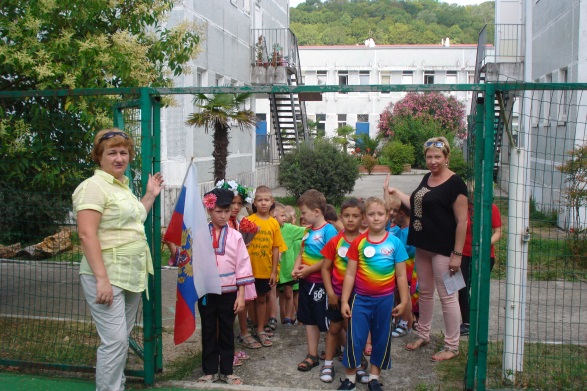 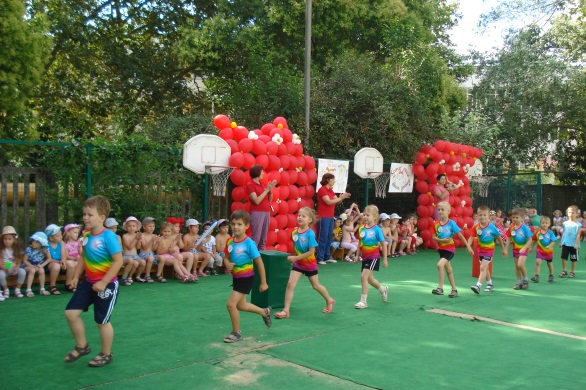 Цель и задачи  олимпийских игр выявить  физические  способности детей, через развитие волевых качеств, закрепить умения , полученные на физкультурных занятиях, учить получать радость от своих результатов но и переживать за товарищей, развивать командный «дух».   Воспитывать чувство гордости за свой город – Сочи олимпийский.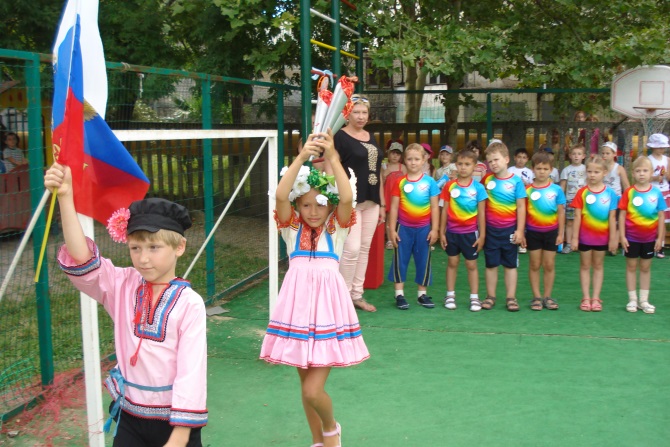 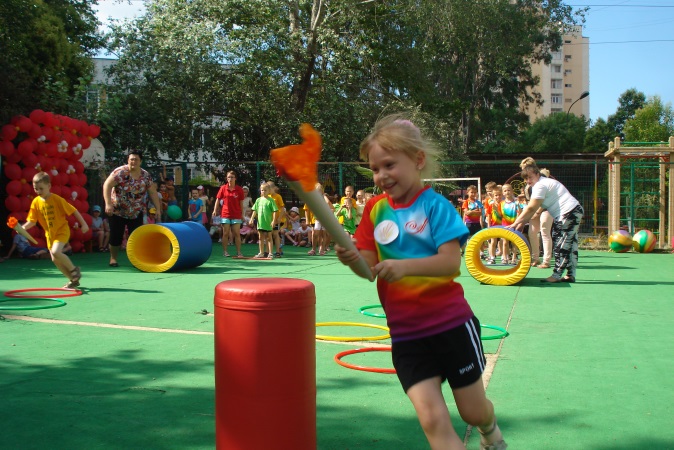 Наш город Сочи – Олимпийский. У нас в городе Сочи будут проходить зимние олимпийские игры «2014г. Мы гордимся своим городом  и надеемся  что  наши  дети  займут достойное место на олимпийском пьедестале  почета.В «Летних олимпийских играх « участвовало 4 команды  по 10 участников. Дети выходили на спортивную площадку под торжественный марш «Олимпийский Сочи» и совершили круг почёта.Эстафеты были достаточно трудными и интересными, от детей потребовалось не мало сил и умений, чтобы победить.Эстафеты : «Добраться до реки», «Передай огонь», «Чья команды быстрее допрыгает до финиша», «Сигнал победы «, «Салют», конкурс капитанов.На празднике использовалось современные и красочные модули : «Прыг-скок», «Частокол»,  «Туннель»,  «мячи—хопы».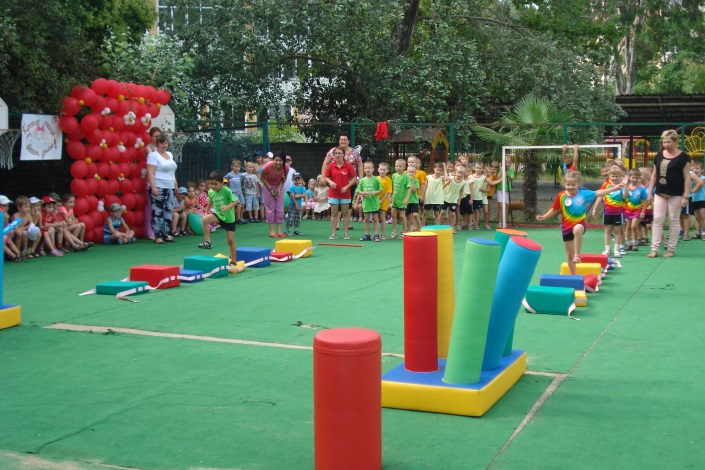 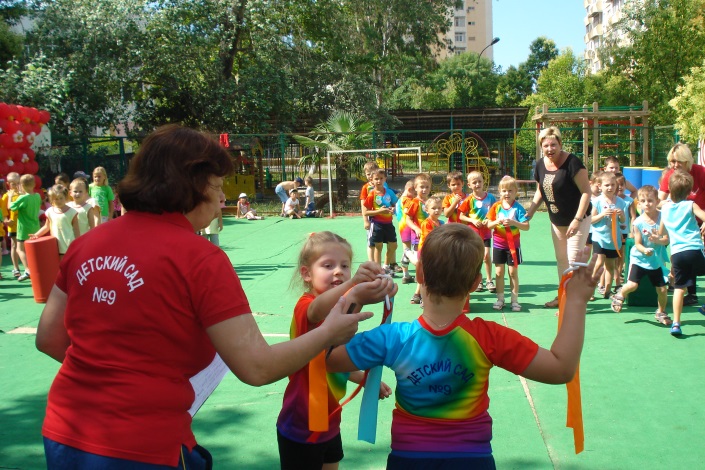 Среди сильных всегда есть сильнейшие. Победили команды гр. № 7., группа №9.Музыкальное сопровождение подготовила и провела Филонова С.В.Главный судья соревнований Копашевидзе М.М.Судья соревнований Чернова Г.Н.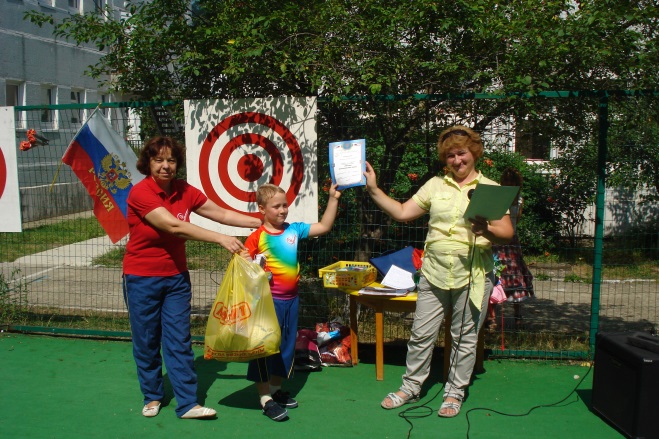 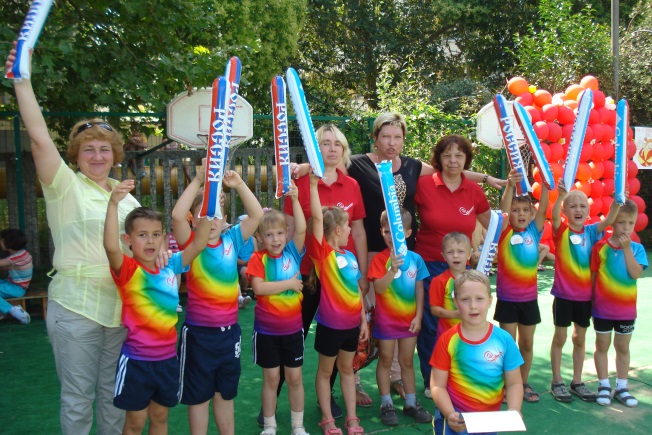 